Trigonometry in 3DFind the angle 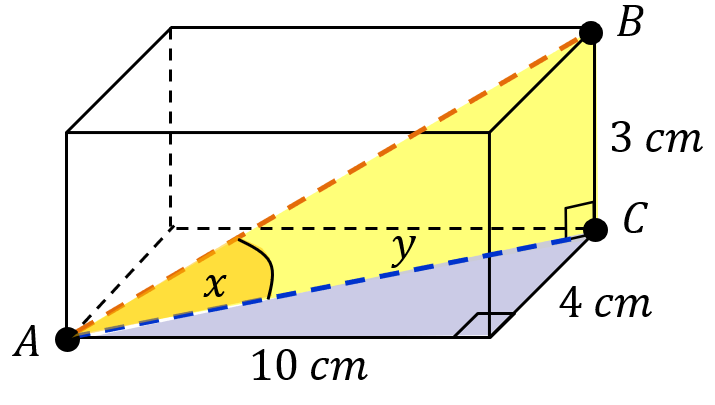 (a)		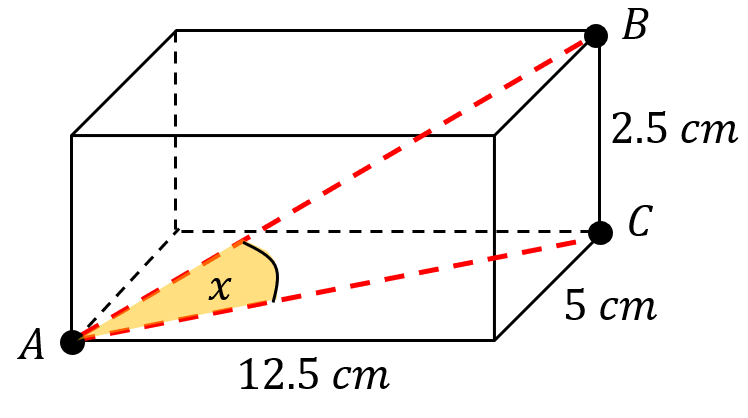 (b)Find the angle between the line EA and the plane ABCD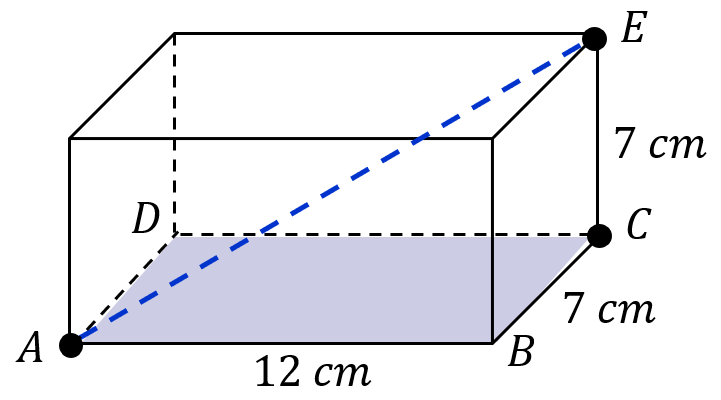 (a)			   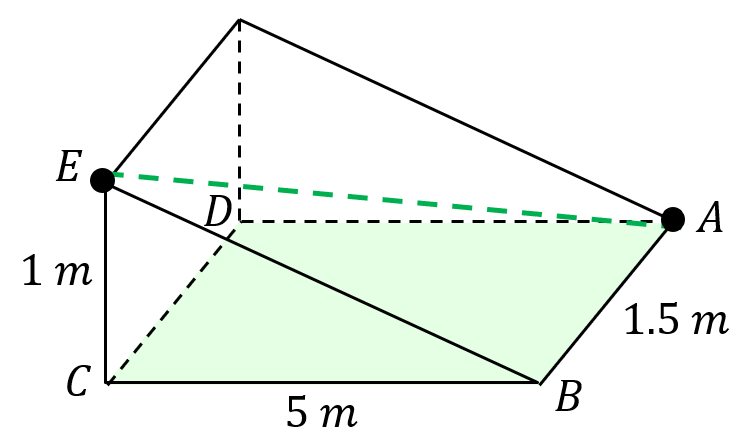 (b) 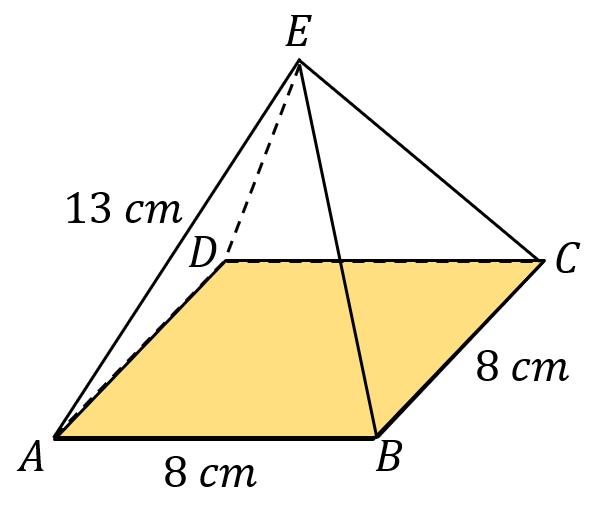 (c) Trigonometry in 3DFind the angle (a)		(b)Find the angle between the line EA and the plane ABCD(a)			   (b) (c) 